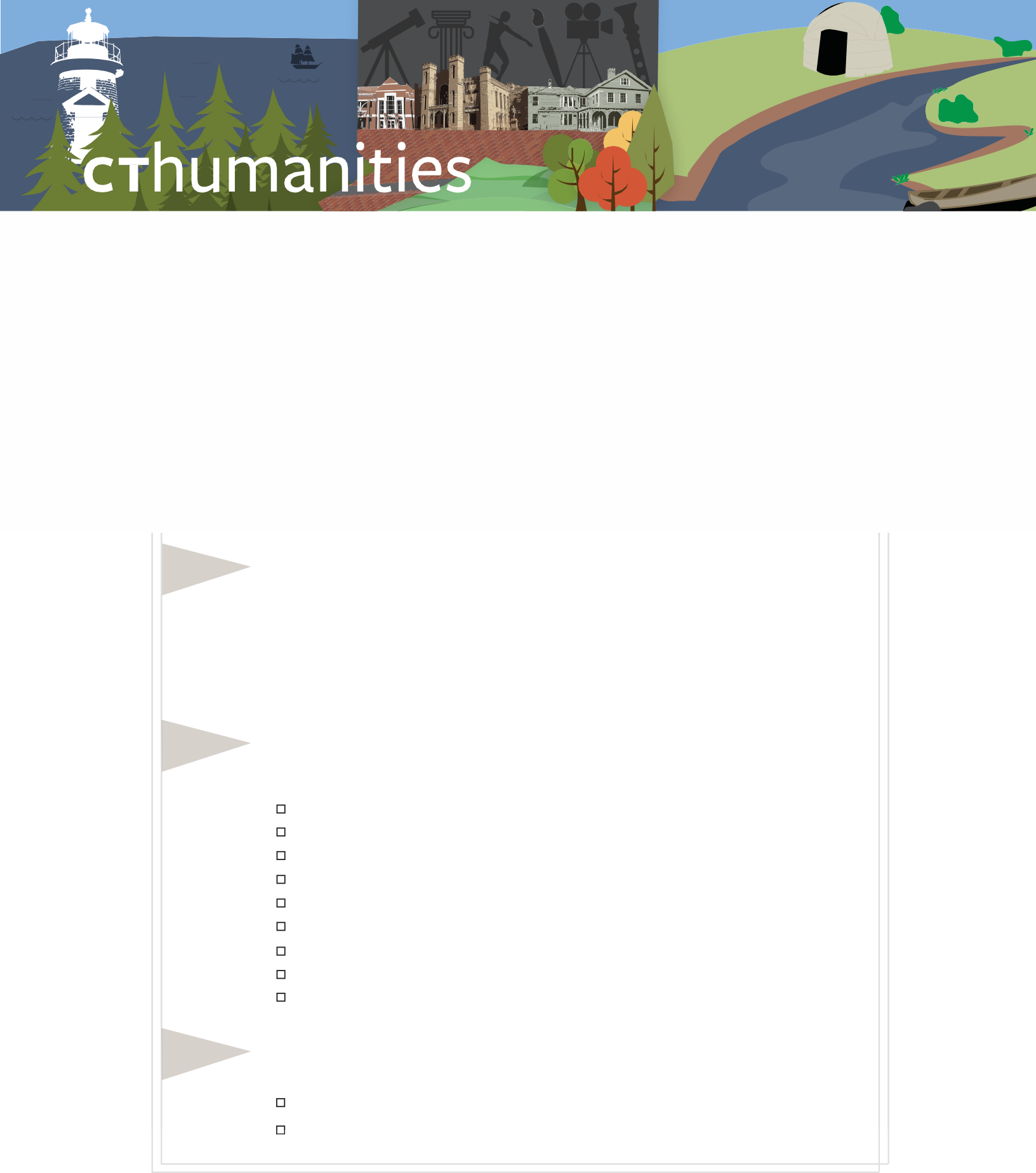 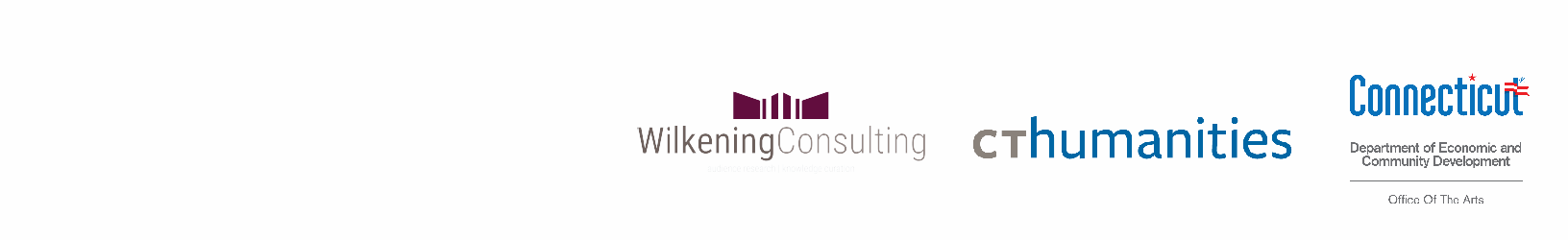 Thank you for visiting us today! We are so glad you are here.As a cultural organization in Connecticut, we participate in state-wide research to betterunderstand our visitors. Please answer these three questions and contribute to this research.Please indicate the number of people in each age group visiting with you today.Children 17 or younger: _____     Adults 18 to 64: _____     Adults 65 or older: _____     Which of the following best describes you and those that are visiting with you today? (Choose all that apply.)African American or Black Asian or Asian AmericanHispanic or Latino/LatinaMiddle Eastern or North African   Native American/American Indian or Alaska NativeNative Hawaiian or Pacific IslanderWhiteTwo or more races or ethnicities I identify as: _________________           Where do you live?ConnecticutOut-of-state or international